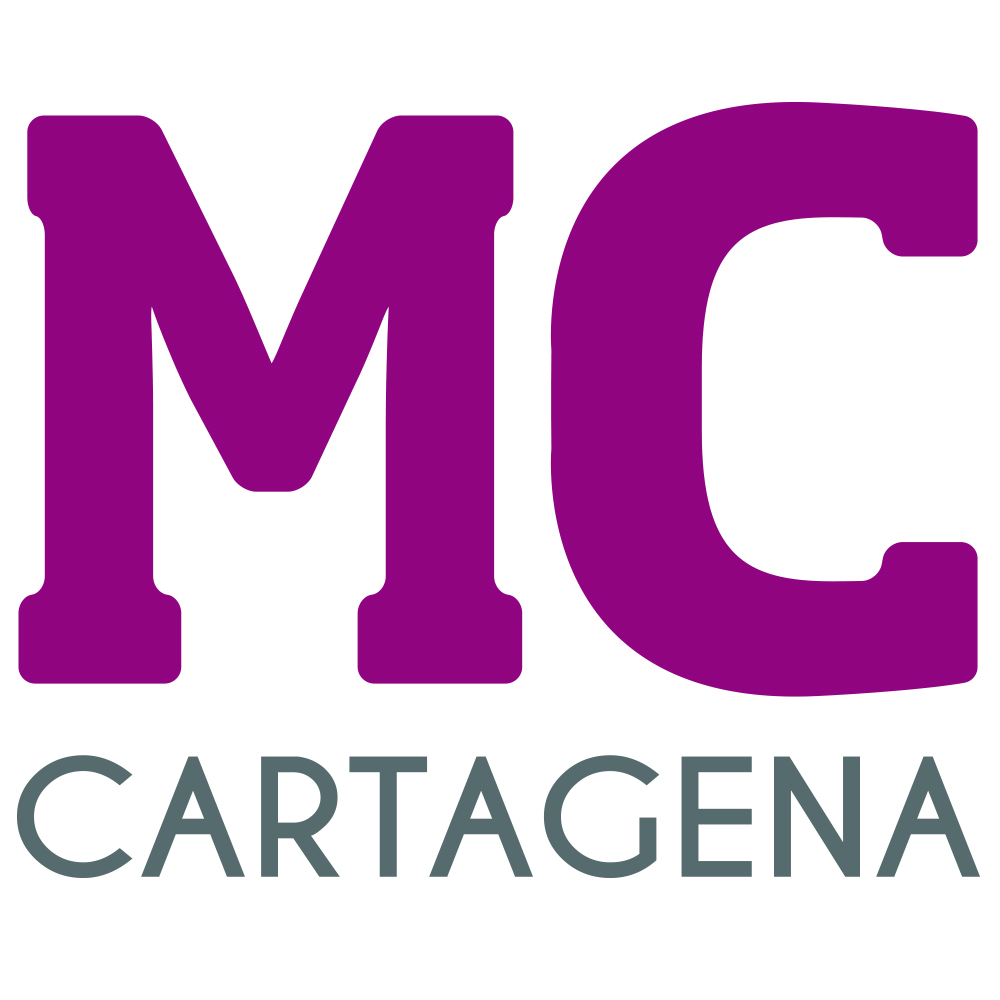 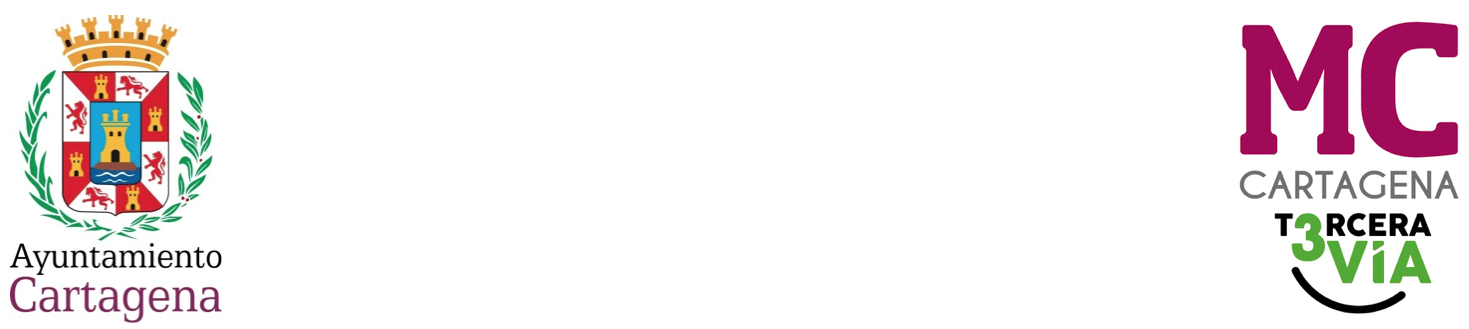 MOCIÓN QUE PRESENTA MARÍA DOLORES RUIZ ÁLVAREZ, CONCEJAL DEL GRUPO MUNICIPAL MC CARTAGENA, SOBRE ‘PROBLEMAS DE ACCESIBILIDAD EN CABO DE PALOS’Las fotografías que ilustran el cuerpo de esta moción son suficientemente explícitas para alertar del problema de accesibilidad en la Carretera de Subida al Faro, 35, tras la demolición parcial y posterior vallado del solar donde se localizaba el restaurante Katy.Por todo lo expuesto, la concejal que suscribe presenta para su debate y aprobación la siguiente:      MOCIÓNQue el Pleno del Excmo. Ayuntamiento de Cartagena inste al Gobierno municipal a adoptar las medidas y actuaciones que sean necesarias para solventar los problemas de accesibilidad referidos con anterioridad.‎				 Cartagena, a 19 de julio de 2022  Fdo. José López Martínez			        Fdo. María Dolores Ruiz ÁlvarezConcejal-Portavoz Grupo Municipal MC                    Concejal Grupo Municipal MCA LA ALCALDÍA – PRESIDENCIA DEL EXCMO. AYUNTAMIENTO DE CARTAGENA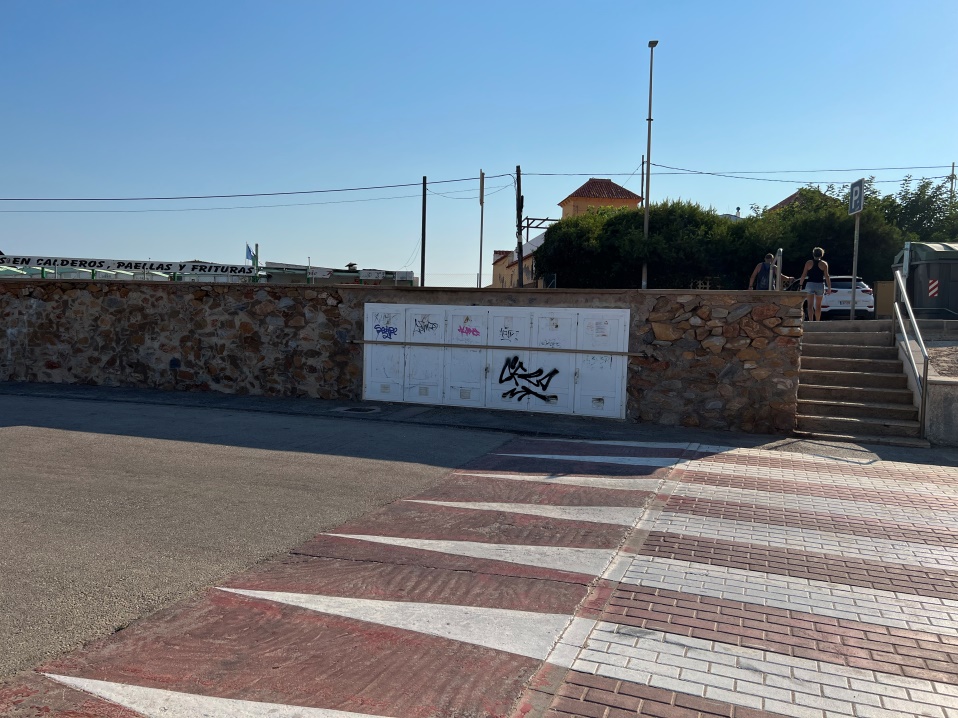 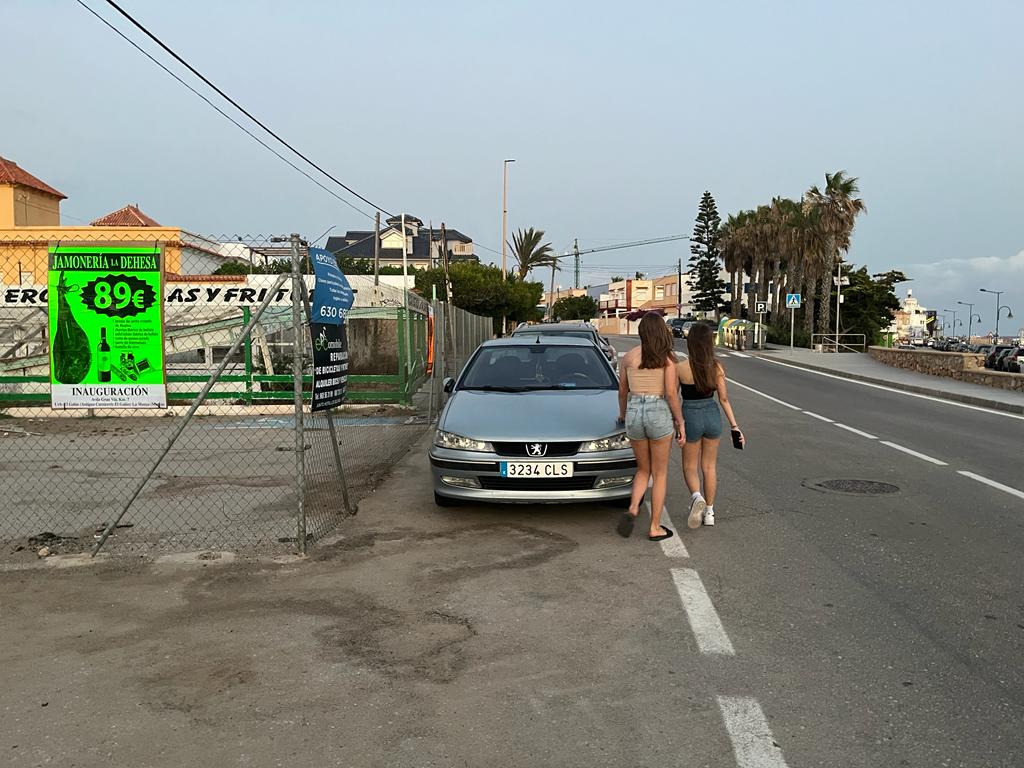 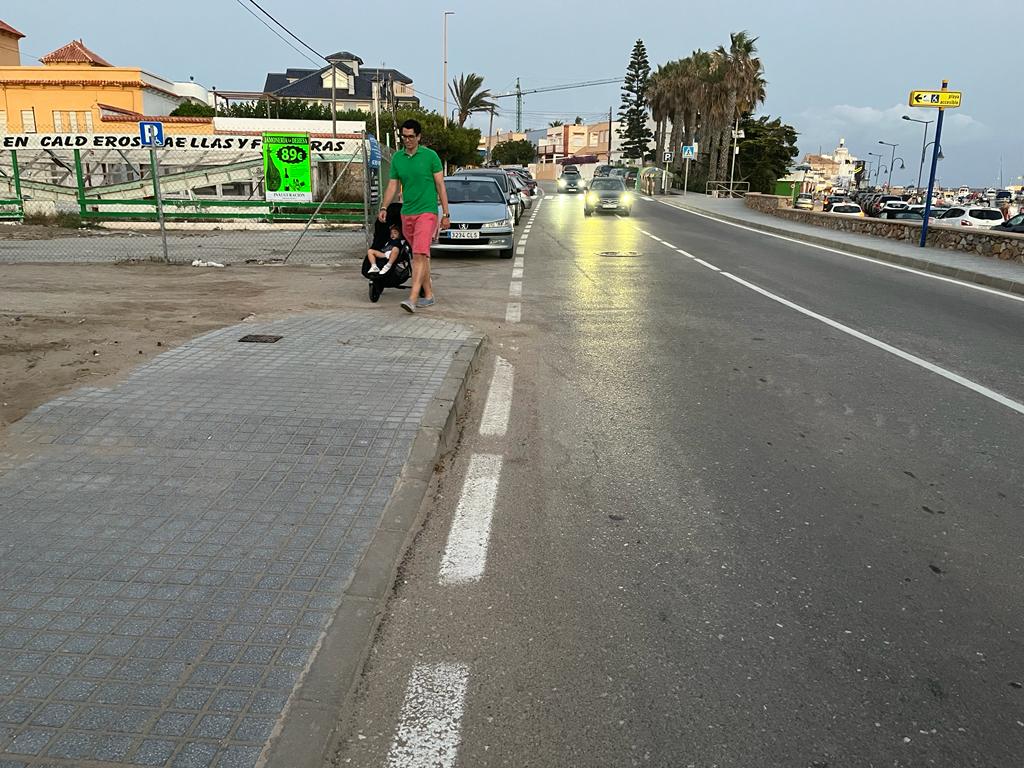 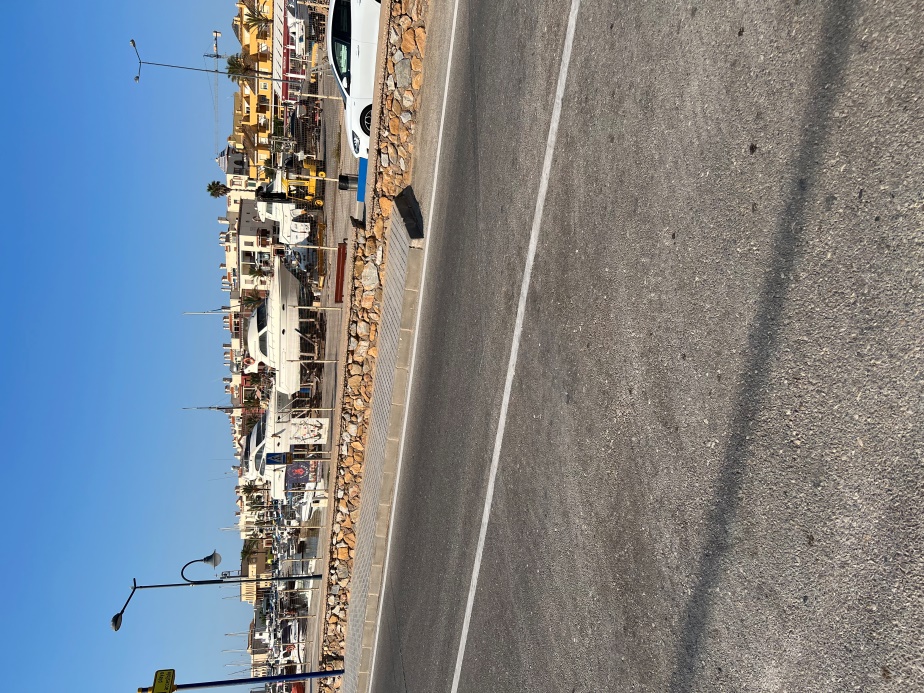 